DOW CHEMICAL COMPANY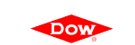 ________________Team #3BUAD 4020 Dr. Tim SchramkoBusiness Strategy and PolicyMeagan Frances AyersDiamantina ContrerasShannon SiebeneckAbdullah AlsabagSamantha AltTABLE OF CONTENTS________________________________________________1)  Identifying the Vision							             Page 22)  Locate, Analyze and Revise Mission	a) Current Mission							             Page 3	b) 9 Components of Dow’s Mission Statement		       		 Page 4	c) New/Revised Mission Statement				    		 Page 4	d) Why We Changed It							 Page 43)  Evaluation	a) SWOT Rough Draft						             Page 5b) SWOT Final								 Page 8	c) Internal Factor Evaluation Matrix						 Page 9	d) External Factor Evaluation Matrix	Page 10		e) Four Sustainable Competitive Criteria				           Page 11	f) Porters Five Forces							           Page 12	g) Competitive Profile Matrix				   	    	           Page 13	h) TOWS Matrix							           Page 14	i) TOWS Rationale							           Page 15	j) SPACE Matrix							           Page 17	k) BCG Matrix 						  	           Page 19	l) QSPM								           Page 204)  Recommended StrategiesReasoning								           Page 22Possible Solutions							           Page 22Wind and Solar Energy           					           Page 22Waste as a Renewable Resource					           Page 24Feedstock								           Page 27Homeopathic Alternatives to Medicine				           Page 29Green Chemical Products						           Page 31Recommendations Compared to Actual Strategies		           Page 335)  Sources									           Page 35IDENTIFYING THE VISIONVISIONDow’s vision is to be the “largest, most profitable, most respected chemical company in the world.”  “They can do this because their size allows them to run more efficiently and their ability to leverage resources and technology gives them a distinctive competitive advantage.”  Our profitability is achieved through operational intelligence which is attained by offering quality products and services to customers that others cannot which offers the greatest shareholder value.  We are the most respected in our market because our actions are driven by our values of integrity and respect for people.For more information visit http://Dow.comLOCATE, ANALYZE AND REVISE MISSIONCURRENT “ - Why We're Here
To constantly improve what is essential to human progress by mastering science and technology.Dow's mission represents our greater purpose in society.Constantly improve … This concept is and has been the bedrock of Dow's culture since H.H. Dow first said, "If you can't do it better, why do it?" It underscores our drive to continually seek the best in everything we do, and an unwillingness to settle for anything less.Essential to Human Progress … The products we make find their way into products that provide people the world over with improved lifestyles. All of us at Dow understand and take pride in this contribution. We also use this concept to connect Dow with the external markets we serve. When we think in terms of the markets we serve, we become more outside-in focused and we seek growth opportunities.Mastering Science and Technology … We put our science and technology to work to create solutions for our customers and for society.”9 COMPONENTS OF DOW’S MISSION STATEMENTCustomers – Society and people of the world.Products or Service –Dow chemical produces components that contribute to products that improve lifestyles.Markets – The world.Technology – Focus on mastering science and technology.Concern for Survival, Growth and Profitability – Become more outside-in focused and seek growth technologies and constantly improve.Philosophy – Constantly improve.  Essential to human progress. Mastering science and technology.Self Concept – N/AConcern for Public Image – N/AConcern for Employees – N/ANEW/REVISED  STATEMENTDow produces chemical components that contribute to products which improve lifestyles of people and their societies all around the world.  While constantly improving our technology and modern science we are becoming more outside-in focused which will allow us to constantly improve.Another major focus of Dow is to utilize all the skills and talents of our employees to create innovation which is essential to our growth.  We strive to become the largest and most profitable organization within our market to become respected by the shareholders and improve our public image in the eyes of society.WHY WE CHANGED ITWe kept the mission very similar.  However, they neglected to mention their employees, public image and their self-concept.  Therefore, we searched their website and found that they did not neglect these issues, they were just not included in the mission and we felt that it was important to include.We added these components:Self-Concept – Utilize employee skills, imagination and talents.Concern for Public Image – Become the largest and most profitable organization within the market. Become respected by the shareholders.Concern for Employees – Utilize employees to the fullest.For more information visit http://Dow.comSWOT ROUGH DRAFTStrengthsAcquisition capability in weak economyProduct diversityInorganic growth through acquisitionsCenters available for testing and research to improve on technology Ability to create renewable energy sources through technologyAsset-light strategy; Dow contributes the technical know-how for producing plastics and chemicals, while its partners provide low-cost feedstock’s and access to new marketsStrong international growth2nd Largest producer of chemicals and plastics150 plant locations in 35 countriesProducts are marketed in over 160 countriesSells raw materials as well as finished goodsOwn salt, brine and limestone deposits across the Breaking into insurance marketRevenues are diversified in case of failure of one areaOver 3,100 products/goods that serve a variety of customerResearch and Development in very active and innovativeDeveloped Omega-9 oilsActively seeking healthier alternative methodsWorlds first plant made vaccineCreation of new jobs due to acquisitions and joint venturesWorld dominance in petrochemical joint venturesWell established businessGovernment collaborationsOutsources some R&D to universities and independent laboratoriesConstant growing customer base through acquisitionsHonored for their green chemistry-“received the Designing Greener Chemicals Award for developing a green chemical synthetic for a new insecticide called SpinetroramStarted using renewable energy source-methane from landfill gasWeaknessesLow corporate philanthropyFluctuating Cash flowFluctuating profitHurt by increased cost of raw materials, energy and transportations costsWeakness in automotive and construction sectors hurts specialty chemicals and plasticsSpecialty chemicals reliant on crude oil and natural gasDecline in earningsIncreasing costs due to rising energy and raw material costs which increases costs to maintain productionPulling away from bulk chemicals and focusing on upgrading its image for  investors by focusing in more advanced productWeakness in the  which accounts for 34.1% of revenueThere was a 20% price increase in June plus another 25% increase in JulyPulling away from bulk chemicals and focusing on upgrading its image for  investorsHaving to raise consumer’s cost due to increase in material costsNumerous business lines to spread resourcesVulnerability to controversy due to nature of businessNeed greater access to energy and feedstock to lower costsEmployee illness and injuryGreater earnings growth and consistency through “Transform” guiding principlesOver two thirds of revenues and profits are generated from overseasIncreased spending needed to enhance energy efficiencyGovernment collaborations Opportunities Acquisition with Rohm & HaasAcquisition in weak economyAdditional joint venturesAcquired Bayer’s Wolff Walsrode via acquisitionAcquired Agromen Tecnologia via acquisitionAcquired Duo Maize via acquisitionInorganic growth through acquisitionsCutting edge technology for research and developmentPush for green products (customer loyalty); benefit to the R & D team of DowStrong international growthOpportunities for the basic petro-based plastics and developments in white biotechnology and the use of renewable resources.Expansions in emerging regions are creating opportunity in the global biocides marketOpen a plant at the global center for plastics in  which are being made from plant-based materialsIncreased demand for alternative fuel and energyDeadly H20 needs an innovative hero (DOW)Society need for plastic innovation (green)Increased international demand (make up for weakness in the )Increased demand for plastic car parts of certain business linesThreatsGreen efforts of societyNegative publicity regarding chemical contaminationsEnvironmental protection costs due to hazardous waste increases costsCompetitors in the marketplace are performing acquisitions compliance with Environmental codesUS Government energy policies are being restructuredLarge company caused internal scandal (potential sale from under CEO’s feet)Pay triple penalty for petroleum because it is used as a raw material for many of Dow’s productsRising cost of raw materials and energy from the economyEmployee betrayal, such as executives trying to execute a takeover of the company from behind the boards backIncreasing feedstock pricesIncreasing price of natural gasIncreasing price of crude oilSpecialty chemicals reliant on crude oil and natural gasProduces hazardous materialsIncreasing costs due to rising energy and raw material costs; Increase costs to maintain productionMust raise consumer’s costs due to increase in material costsDecreased plastic use (Plastic bags)Internet use by environmentalistsHurricane Ike – 6 Locations are affectedWeakened dollarPotential for negative reaction to providing chemicals during wartime such as during Vietnam WarLawsuits by environmental activistsPotential Antitrust Issues due to continued acquisitionsRising gas pricesSWOT FINALSTRENGHTSProduct diversity to ensure revenue in case of failure in one particular areaActively seeking healthier alternative methods to create renewable energy sourcesAsset-light strategy through acquisitions; Dow contributes the technical know-how for producing plastics and chemicals, while its partners provide low-cost feedstock’s and access to new marketsStrong international growth with over 3100 products marketed in over 160 countriesResearch and Development is very active and innovativeWEAKNESSES Fluctuating Cash flow and profitHurt by increased cost of raw materials, energy and transportations costsVulnerability to controversy due to nature of businessIncreased spending needed to enhance energy efficiencyEmployee betrayal, such as executives trying to execute a takeover of the company from behind the boards backOPPORTUNITIESExpansions in emerging regions are creating global opportunityAdditional joint ventures and acquisitionsCutting edge technology for research and developmentPush for green products and alternative fuel and energy of certain business lines to create sustained revenuesTHREATSGreen efforts of societyRising cost of raw materials and energy from the economyUS Government energy policies are being restructuredWeakened DollarGeographic vulnerability to external elementsFOUR SUSTAINABLE COMPETITIVE CRITERIA1)  Is it rare?Yes.  Dow has a magnitude of resources and technology available to it such as, Dow:Is one of the few companies who owns its own resources (salt, limestone and brine deposits),Has the ability to continually keep up to date on technology advances,Holds the ability to excel in any international market they enter, andHas a very diverse line of products and diversifies within their projects of innovation.2)  Is it valuable? Yes.  There is high demand of products produced and Dow thrives in many markets including:“Agricultural and food,Automotive and transportation,Building and construction,Electronic and Appliances,Fiber/textile and  footwear,Furniture and bedding,Flooring,Health and Medical,Oil and gas/ chemical Processing,Packaging and Films,Water, and Wire and Cable.” (Dow.com)3)   Is it hard to copy?Yes.  Continuous enhancements of innovative research and technological capabilities prevent the likelihood of duplication; this is even more difficult to copy because of the fact that Dow also has its own research and development division.  Dow also has a “substantial number of licenses, patents and other technology agreements that helps prevent duplication (Dow.com).”  All of this combined will make it very difficult to duplicate Dow’s efforts.4)  Is it non-substitutable?Yes.  Substitution is challenging because no other company is as diverse as Dow with their product lines.  Therefore, as a whole, Dow is the most unique company in the markets in which they produce products.PORTERS FIVE FORCES1)  General Economic ConditionsDow has a leg up on its competitors and other corporations due to international diversification of production and sales due to inorganic growth through acquisitions and the use of asset light strategy through joint ventures.2)  Legislative/RegulativeRegulations continue to hinder corporation due to new government policies being put into effect; this can limit production as well as budgets.3)  Population DemographicsDow has an extreme global presence; they have 150 plants in 35 countries with products that are marketed in over 160 countries.  This captures a large share of the global demographics.  Therefore, Dow’s products reach a large percentage of the global population.4)  Societal ValuesDow provides improved lifestyles globally through innovative products and renewable resources.  Their green efforts are being pursued currently in order to continually remain in the mainstream of societal expectations.5)  TechnologyInnovative research and development provides Dow with continual advancements in technology to provide the most cutting edge products to maintain its competitive advantage. Dow’s asset light strategy stems from Dow’s ability to provide the technological knowledge while the partner provides the cash budget.6)  GlobalThere is a global focus on renewable resources. As a result of their presence in the marketplace, Dow has an extreme global presence in countries across the world along with expansions in emerging regions creating global opportunities.RATIONALE FOR TOWS MATRIXS2 (Research and Development is very active and innovative), O1 (Cutting edge technology for research and development)Dow's R&D sets it apart from the competition.  The new cutting edge technologies in the marketplace coupled with their innovative team will give it a competitive advantage.S3 (Actively seeking healthier alternative methods to create renewable energy sources), O3 (Push for green products and alternative fuel and energy)Dow's ability to create renewable energy sources will help the company to be environmentally friendly while finding more cost effective methods to utilize it's resources.  It will also have a positive impact on society who is focused on "Thinking Green" to protect the environment.S3 (Actively seeking healthier alternative methods to create renewable energy sources), T2 (US Government energy policies are being restructured)Dow has the technology and knowledge to be able to constantly adjust to the new government policies that are being created every year.  They are seeking new ways to create renewable energy through healthier or "greener" methods..S3 (Actively seeking healthier alternative methods to create renewable energy sources), T3 (Green efforts of society)Society is constantly looking for a product and/or company that is concerned with the effects of the environment that they cause and/or help.  Dow has the ability to contribute positively to the environment through their research and technology. W3 (Increased sending needed to enhance energy efficiency), O3 (Push for green products and alternative fuel and energy)Dow sees the opportunity to gain a better societal image by pushing for green products and alternative fuel and energy; however, in doing so they are increasing their spending.W1 (Fluctuating cash flow and profit), O2 (Additional joint ventures and acquisitions)Dow financial records have shown to be unstable over the past few years and by strategically picking smart joint ventures and acquisitions they should be able to reduce the fluctuation in their cash flows and profits.W2 (Hurt by increased cost of raw materials, energy and transportations costs), T1 (Rising cost of raw materials and energy from the economy)The rising costs of raw materials, energy and transportation of the economy may hurt revenue of DOW due to increased fixed costs.W3 (Increased sending needed to enhance energy efficiency), T2 (US Government energy policies are being restructured)Due to the fact that the government is implementing many more policies that must be abided by to enhance to environment, DOW needs to increase their spending in order to abide by these new policies being implemented.BCG MatrixRECOMMENDED STRATEGIESReasoning	The following ideas have been identified to be the most critical to concentrate on in order to enhance our awareness to the societal shift towards green efforts.  The following are listed along with the reason why these are the best alternatives and their costs associated with making these changes.The most important aspect of using these alternative sources of energy is that it will follow our recommended strategy to pursue green alternatives within our business.  Not only will these steps towards being green create a better environment for everyone, but it will show that Dow is responsible and will ultimately prove to investors that Dow is taking necessary steps to be an asset to the markets in which Dow produces.  As a result, shareholder will be more likely to invest in Dow.Possible Solutions	After analyzing green opportunities, the following were ideas to utilizes our renewable resources and promotes the green efforts of society:Wind Mills,Solar Energy,Hybrids ,Healthier gas alternatives ,Convert waste into a renewable resource ,Recycle unused parts during production,Recycle bins,Price of feedstock is rising ,Homeopathic methods of medicine ,Flooring and furniture ,Green chemical products , andPlastic bags.Wind and Solar EnergyObjectiveDue to rising costs of energy, it makes a lot of sense to create your own energy at a lower cost.  Solar and Wind energy seem to be the new and upcoming solutions to the problem; not to mention that the more residential and commercial locations that use these alternative sources of energy, the less dependence our country will have on foreign energy sources.Solar and Wind energy will allow Dow to have a non-fluctuating/rising energy costs within their brick and mortar locations.  This will allow for more stability within the financial statements and will ultimately allow for Dow to use their money saved to invest back into their business.The most important aspect of this alternative is the impact it will have on the environment in which Dow operates.  Wind turbines and solar panels do not produce any kind of pollution and will also “offset pollution that would have been generated by your utility company (www.awea.org).”  For example  “a small residential wind turbine can offset approximately 1.2 tons of air pollutants and 200 tons of greenhouse gases, carbon dioxide and other gases which cause climate change (www.awea.org)”  Now, imagine what kind of a positive impact Dow could have on our environment if they implemented this change to all of their 150 plants worldwide!  The benefits to our environment would be astronomical.Costs	The initial set-up costs for both Wind and Solar energy may be very large.  However, a few things must be considered before panicking over the initial costs:There return on your investment will only take 3-4 years (this could also be shorter when taking fluctuating energy costs into consideration)All the energy you produce is FREE, you do not have to worry about fluctuating and rising energy costsThe company will receive a 30% Investment Tax Credit You can receive a “10-year labor and 25-year manufacturer warranty (www.solarelectricsystems.com)” on your solar systemEvery dollar saved on annual utility bills can add $20 to the property’s market value (www.ips-solar.com)The company can sell any unused energy to their electric company for cashYou are locking in energy prices for 30+ years with a solar systemAfter considering all these facts, it can be concluded that while the initial costs to set-up Wind and Solar energy units can be high (residential Solar Systems start around $20,000 per unit and residential Wind Systems can start around $60,000 per unit according to www.ips-solar.com) , the long term benefits clearly outweigh the initial costs.Itemize For Projected Years 	The return on investment period for Solar Panels is about 3-4 years and the return on investment period for Wind Turbines is about 20 years (www.solarelectricalsystems.com and www.ips-solar.com).  However, these numbers are more than likely lower due to the 30%-40% annual rising energy costs.Implementation	It is suggested that each brick and mortar location, depending on their investment budget, initiate this change as soon as possible.  If they cannot afford to create these changes right away, there are a few options to consider:Create a savings account dedicated to this fundTake advantage of Government loans available for projects such as thisInstall the systems in small section and build each year. Timetable/Agenda for Action	It is expected that these projects could be implemented within the next 10 years.  The sooner this plan is implemented, the sooner Dow can work towards their ROI and receiving free and environmentally friendly energy.Recommend Specific Annual Objective and PoliciesIt would be a good financial decision to use the next few years of budgeted energy costs to use towards setting these systems up rather than investing in their local energy companies who contribute to greenhouse emissions, carbon dioxide and other harmful gases.Evaluation 	A good rule of thumb for evaluating this plan is to ensure that each location is working towards one of the options listed above within the first year.  If this is not attainable, then debt financing will be required in order to work towards this common goal.  Waste as a Renewable ResourceObjective	Waste-to-energy plants offer two important benefits of environmentally safe waste management and disposal, as well as the generation of clean electric power. Waste-to-energy facilities produce clean, renewable energy through thermochemical, biochemical and physicochemical methods. The growing use of waste-to-energy as a method to dispose off solid and liquid wastes and generate power has greatly reduced environmental impacts of municipal solid waste management, including emissions of greenhouse gases. Waste-to-energy conversion reduces greenhouse gas emissions in two ways. Electricity is generated which reduces the dependence on electrical production from power plants based on fossil fuels. The greenhouse gas emissions are significantly reduced by preventing methane emissions from landfills. Moreover, waste-to-energy plants are highly efficient in harnessing the untapped sources of energy from a variety of wastes.An environmentally sound and techno-economically viable methodology to treat biodegradable waste is highly crucial for the sustainability of modern societies. A transition from conventional energy systems to one based on renewable resources is necessary to meet the ever-increasing demand for energy and to address environmental concerns.Trash to Diesel Green Power Inc (GPI) has developed a method of inexpensively converting biomass and household waste into high grade diesel fuel, a process they call "NanoDiesel" that could go a long way toward solving the world's energy and waste problems at the same time, without upsetting the CO2 balance. In March of 2008, GPI completed their first production prototype that is capable of processing 100 tons of municipal and other waste per day in a low heat and low pressure, proprietary catalytic system, converting the feedstock into high grade fuel, including diesel, kerosene, and fuel oil; as well as electricity and an asphalt component. The preparation of incoming waste stream includes chopping, extraction of metals, glass, and sand, so that approximately 2/3 of the feedstock is able to be run through the unit to produce fuel and electricity. The key to the system is the catalyst (trade secret) which is made from environmentally benign components. A 100 ton/day facility will employ approximately 5 people per shift, in three shifts per day. Methane generated in the process is used to run a generator to power the facility, with 1 Megawatt excess available for distribution. The raw costs of producing the diesel is about $0.60/gallon. Covering capitalization, maintenance, marketing, decommissioning and other costs will place the actual cost much higher, but still competitive with fossil-based fuel. The conversion of input waste to fuel output is around 25-30% efficient. One ton of input waste will produce around 120 gallons (~3.8 barrels) of diesel. Materials that can be converted to diesel fuel through this process include plastics (including PVCs), rubber, waste oils, agricultural wastes (food and animal waste) and wood. The diesel produced is not biodiesel, but is a pure hydrocarbon diesel, equivalent to what comes out of the oil fields. Costs The raw costs of producing the diesel is about $0.60/gallon. Covering capitalization, maintenance, marketing, decommissioning and other costs will place the actual cost much higher, but still competitive with fossil-based fuel.  A 100 ton/day facility will employ approximately 5 people per shift, in three shifts per day. Methane generated in the process is used to run a generator to power the facility, with 1 Megawatt excess available for distribution. Itemize For Projected Years  A cost of 2 Billion dollars will allow Dow to implement the trash conversion to diesel with a timeframe of 6 years to get all plants utilizing the new technologies.  This excessive cost will allow Dow to recoup their cost via energy savings withing 4 years. Implementation The implementation would be location dependent due to Dow’s broad spectrum of products and services.  Systems will need to be put in place to separate waste which will enable those wastes to be reused to create energy or diesel for their facilities.  Extensive training will also be required.Timetable/Agenda for ActionThese processes could be finished being developed and tested over the next 10 years.  As each facility utilizes the renewable resources and biomass, Dow as a company will see a drastic decline in expenditures.Recommend Specific Annual Objective and PoliciesAt the objective should be reaching by the end of each year, of converting a process using renewable resources.  This will help with the transition of the company as a whole to become more environmentally friendly.  There should also be new policies in place that restrict the amount of hazardous material that Dow allows to be releases into the environment.  These policies will inspire new innovation ways to decrease the emissions that are produced by their processes.Evaluation There should be a semi annual review of the amount of emission that Dow produces and releases in the environment.  This can be measured on a continual basis each time the chemical process is completed.  Then a standard can be established for future testing.  This will determine if Dow has decreased or increased in the emissions that that they produce. They should also compare the cost of producing diesel through the use of waste with the cost of purchasing petroleum diesel on the street.  While it is doubtful that purchasing diesel will be cheaper, it is essential to ensure that the reuse of renewable energy is cost effective.FeedstockObjectiveFeedstock is a “raw material that is acted upon or used by organisms or an industry for [the] use as a building material to create a product or structure.  Often the term [feedstock] is used to denote material that came from nature and is still in an unprocessed or minimally processed state. Iron ore, logs, and crude oil, would be examples. A non-human related raw material would include twigs and found objects as used by birds to make nests.”  Feedstock prices have been drastically increasing over the last several years.  An increase of $1.7 billion occurred in the fourth quarter of 2007 compared to the year before. This increase in feedstock costs has continually risen due to the increase of the economy each year.  Due to the rising cost, Dow has entered many of the global market through joint ventures that are able to provide lower feedstock prices.  A couple of possible alternatives to feedstock are biomass and renewable resources. 	Biomass is a “process [that] will use non-food ingredients such as the leaves from a corn plant or wood wastes, and convert the bio-based material through a gasification process to synthesis gas. Dow’s technology [will] help [to] convert the synthesis gas into a mixture of alcohols including ethanol that can be used as transportation fuels or chemical building blocks.”  Biomass can also be used in electricity, which has great greenhouse gas benefits. Furthermore it can be used as an alternative fuel for heating systems which also proves extremely inexpensive.  A renewable resource that could replace feedstock would be the “RENUVA™ Renewable Resource Technology that Dow has developed.  It is a proprietary process that helps polyurethane manufacturers make products that are performance-based and reduce the impact on the environment. Distinct in the chemical industry, RENUVA™ technology is used to produce bio-based polyols with high renewable content in the finished product with performance that rivals petroleum-based polyols.  An analysis shows that this new process to be greenhouse gas neutral and to use 60 percent fewer fossil fuel resources than conventional polyol technology.”  Other renewable resources would be to produce polyethylene from sugar cane, new process for propylene oxide, which uses less water, less energy, and generates no co-products, and   methane gas from local landfills.Costs The costs are not as large as you would think they are.  This is due to the technology that Dow already possesses, and continually is developing.  Most of the cost would be contributed to the cost of the material or natural resource that is needed.Approximately 85 percent of ethanol production capacity in the United States relies on corn feedstock. The cost of producing ethanol from corn is estimated to be about $1.10 per gallonThe production of ethanol from cellulosic feedstocks such as agricultural wastes, grasses and wood, the estimated production cost using these feedstocks is $1.15 to $1.43 per gallon.Dow’s ability to generate electricity from landfill gas is cost-competitive with natural gas power generation. The estimated cost is 2.9 to 3.6 cents per kilowatt-hourTo produce polyethylene from sugar cane, an annually renewable resource, emitting 85 percent less CO2 over the life cycle.Itemize For Projected Years You will immediately see the decrease in the expenditures for renewable resources versus feedstock.  The amount is hard to estimate due to the fluctuation in price and the variety of the natural resource that is available to be used.  There are several different ways that can be changed to reduce cost through Dow’s technology.  ImplementationThe implementation would depend on the processes used at each of the facilities.  A few suggestions that would need to be changed immediately to start seeing the difference would be:Utilize the local landfills that are surrounding your area, and gather the methane gas for electricity.To produce ethanol from agricultural wastes, grasses, wood, or corn Produce polyethylene from sugar caneTimetable/Agenda for ActionThese processes could be finished being developed and tested over the next 10 years.  As each facility utilizes the renewable resources and biomass, Dow as a company will see a drastic decline in expenditures.Recommend Specific Annual Objective and PoliciesAt the objective should be reaching by the end of each year, of converting a process using renewable resources.  This will help with the transition of the company as a whole to become more environmentally friendly.  There should also be new policies in place that restrict the amount of hazardous material that Dow allows to be releases into the environment.  These policies will inspire new innovation ways to decrease the omissions that are produced by their processes.Evaluation There should be a semi annual review of the amount of omission that Dow produces and releases in the environment.  This can be measured on a continual basis each time the chemical process is completed.  Then a standard can be established for future testing.  This will determine if Dow has decreased or increased in the omissions that that they produce. Homeopathic Alternatives to MedicineObjectiveDue to the rising of using chemicals in Medicine and Medications which it raised the possibility of those productions to be unhealthy. The necessity of finding alternatives of those chemicals Medicine is raised and became very important. Homeopathic would be the most recommended solution to reduce the use of chemicals in Medicine. Homeopathic is green and more healthy. This healthcare provides and improves the health and welfare of the individuals, giving each individual the tools and information he or she may need to improve and work with the life force energy. Also, it would be for sure to maintain uniform standards of high quality medical.CostsIt is clear this is not going to be easy to accomplish. It will take time which is considered the highest cost. Researches and budgets to provide for instructions and training in branches of learning as it may determine in the field of medical sciences.The limitations of this study are that it is based on one GP's work, with a small number of patients so definite and general, conclusions cannot be drawn. Moreover, calculated costs in this study are based on drugs only; it does not take into account doctor's time, special investigations and time off sick. Future work needs to be carried out to include all of these points for a comprehensive economic analysis.Itemize For Projected YearsThe projected might take a quite 5 years in order to implement the researches. Once this succeed it is going to be very strong tool to complete in the market. The total cost will be around 5 to 10 millions. We should have research on cost-effectiveness of homeopathy in General Practice. This study aimed to compare the costs of homeopathic prescribing with conventional drugs prescribing. Data could be collected for 4 years on all patients who will be treated homeopathically. Costs of homeopathic remedies and costs of conventional drugs which otherwise will be prescribed for these patients can be calculated for the total duration of treatment. We can have a sample of one hundred patients included in the study. Then we will have an average cost savings per patient “individual”.ImplementationThe recommendations are to have branches in some different places and go through the practical practices. It will depend on the total budget assigned.Timetable/Agenda for ActionThe total time it will consume is about 8 year. It should be applied right now because it would be a great opportunity to have for Dow after this project will be successful. Recommend Specific Annual Objective and PoliciesThe best thing to do right now is have the chance to be the only one how has the Homeopathic as alternative to the Medicine. That will reflect high revenue and to Dow  and green efforts to the environment where the chemical use will decreases.Evaluation To ensure the project of implementing this project it must be followed under the steps and the recommendations were suggested above with the beginning of the next year. This goal will take a huge amount of effort and time but the results will be very great, and by achieving this Dow will be the leader in this field of having the Homeopathic as alternatives to Medicine.Additional Information“The homeopathic remedy costs about $10. It can be a daily liquid or one time only pellets to be taken under the tongue. The daily liquid is a one month supply. The first visit  takes 1 1/2 to 2 hours in the office with Dr. Valeria plus additional doctor’s time for studying the case and matching it to a remedy.Regular homeopathic follow ups to assess the action of the remedy increases the success of the treatment. The first follow up is usually done at one month.  Some people require a sequence of remedies for their healing, others need additional naturopathic therapies to support the body in healing and removing obstacles to cure. Homeopathy requires an initial investment of time and money, so the doctor can learn to know you very well. This can result in understanding the source of the problems. As a result of getting to the root, tremendous improvements in your health and well-being can occur. Your health is something of almost priceless value. Homeopathy, like many natural medicines, is cost effective over the long run because it brings you to greater health. “Green Chemical ProductsObjectiveRecently, there has been large swing in popularity towards green products.  Green products have significant benefits over chemically infuse products, there being:  less irritation to eyes, skin, or respiratory system; less chemical related sensitivities such as nausea, headaches, and allergies; and also people tend to be happier and healthier.  Therefore, consumers are seeing that these benefits make more sense to them and their lifestyle.  (http://www.vibraclean.com/greencleaning2008.html)Not only do green products have benefits for the individual consumers but also for the environment.  Since consumers are beginning to convert to green products in order to erase their carbon footprints, DOW will be able to offer them a wide range of products in diverse categories.  Currently, DOW’s production categories are as follows:Agriculture and FoodAutomotive and TransportationBuilding and ConstructionCoatings and AdhesivesElectronics and AppliancesFiber/Textiles, FootwearFlooringFurniture and BeddingHealth and MedicalHome and Personal CareOil and Gas/Chemical ProcessingPackaging and FilmsWaterWire and CableWithin seven years DOW is planning on implementing a very intensive plan to convert 40 percent of products within each production category into green products.CostsThere will be significant costs initially in effect to convert product lines into green product lines.  However, the old product lines that are being replaced are the unstable one and this will therefore begin stabilizing DOW’s balance sheets.  The following shows the projected costs and savings for DOW (in billions):	Year 1:  Costs-$60	Savings-$15	Year 2:  Costs-$55	Savings-$25	Year 3:  Costs-$30	Savings-$35	Year 4:  Costs-$20	Savings-$50	Year 5:	  Costs-$20	Savings-$50Year 6:  Costs-$20	Savings-$50	Year 7:	  Costs-$20	Savings-$50	Overall: Costs-$316	Savings-$359DOW can expect to see a similar pattern past year seven as they continue developing new products.  It is obvious that the savings will eventually outweigh the costs and it will remain a significant difference.Itemize for Projected YearsThe implementation of the initial green product lines will have a return on investment period of six years.  This is because of the conversion period and switching of production.  The staggered green product lines will have a shorter return on investment period, four years.  This is because DOW will be eliminating the less profitable lines and replacing them with the green product lines.  ImplementationDOW will gradually add their green product lines into 40 percent of their factories in order to cover their global consumers.  First, the product lines will be added in areas that already have high interest and potential with green products.  In order to get other regions more interested in DOW’s green product lines, it would be beneficial to acquire some marketing firms in the regions of interest in order to properly sell the “new product concept” to the consumers in those regions.  DOW will continue to devote an intensive amount of research and development into the green product lines because of the obvious benefits.  This will ensure newly innovative products.  This will allow them to keep their keen reputation as innovators, as well as giving them rights to patents.Timetable/Agenda for ActionFirst, DOW will do brief surveys in the regions of their manufacturing locations to see which target markets to pursue first.  Once that has been established, within the first year they will acquire the necessary materials to begin production.  Over the first two year span, DOW will be implementing intensive research and development into their green product lines.  Then, by year two they will begin production of basic product lines in the regions with the most interest in using green products.  Within the next five years, DOW will continue intensifying the green product lines.  They will introduce the products in area that are not as familiar with the concept, perhaps acquiring some marketing firms in the area to really target market those regions.  Along with this they will be bringing more innovative products to the markets they originally started in to keep their reputation not only as one of the most innovative and top of the line companies but also one of the most environmentally friendly one.  DOW will then have all areas covered over a seven year period and will continue to produce new products on a regular basis there after.Recommend Specific Annual Objectives and PoliciesWith the intensive overhaul in the green product lines, DOW will first consider other product lines that are perhaps hindering their financial stability.  Once these have been established DOW will cut or limit their production and convert the time, money, and man-power toward the green product lines.  By year seven, DOW will have green products as 40 percent of their overall product line.  Research and development teams will continue pursuing new ideas and alternatives for their other product lines.  DOW wants to enter the green market strong and in doing so they will to remain on the top.  EvaluationBased on the information discussed, it would be a smart decision to integrate green products into their product lines.  There seem to be significant financial, environment, and reputable benefits to providing these products.  There will be a significant capital investment need at first, but within the project’s seven year start-up period it will be profitable.  The key to DOW’s success is their research and development, and their innovative minds.Recommendations Compared To Actual StrategiesWhile searching for information on Dow.com, this was discovered, “Over 90% of the products made have some level of chemistry in them, so no one has more at stake in the solution - or more of an ability to have an impact on - the overlapping issues of energy supply and climate change than we do…  As a world leader in chemistry, Dow is uniquely positioned to continue to provide innovations that lead to energy alternatives, less carbon intensive raw material sources, and other solutions not yet imagined. In fact, our science and technology has been contributing solutions to the global climate change and energy challenges since 1990.”When we were considering which of our key factors to focus on, our process took us to the environmentally friendly green concept.  Upon reviewing Dow’s third quarter earnings call dialogue, we find it interesting that in the address by all of Dow’s leadership, the environmental factors do not seem to be a focus at all.We have on the other hand, identified multiple alternative energy sources that can have a significant impact on the overall bottom line.  While Dow offers green products, they do not implement the green mentality in their operations.SOURCESDow.comChemical Week Custom Publication – dated 11/21/07 – “The Dow Chemical Company: Growing Up in Michigan’s Heartland“Update 1-Dow Chemical explores sale of some businesses” 9/10/08 – Reuters“Dow Jacks Prices, Blames Washington” – Miriam Marcus 5/28/08 – Forbes/Reuters“Dow Chemical Down, But Not out” – 4/24/08 – Maurna Desmond – Forbes“Thinking outside the box” – 7/7/08 Ruthie Ackerman – Forbes“It’s All About Who You Know” – 6/26/08 Joann Muller – Forbes 7/21/08 issue“Dow Chemical Looks Less Volatile” – Maurna Desmond 4/25/08 – ForbesWikipediaEmployee Surveys: www.vault.com/companies/company_main.jsp?co_page=10&product_idhttp://www.stanford.edu/group/SICD/DowChemical/dow.htmlhttp://moneycentral.msn.com/news/ticker/sigdev.aspx?Symbol=DOWInternational Herald Tribune “4 US parents file federal lawsuit against companies over use of chemical in baby bottles” – June 19,2008Dow Chemical’s 2007 Corporate ReportDow Chemicals 2007 Annual ReportBrown, Penelope.  Shipping Digest.  7/28/2008. Vol. 85, Issue 4457. p 94Chemical Engineering. August 2008.  Vol. 115, Issue 8. p 16 & 18http://finance.yahoo.com/q?s=DOWhttp://ceoexpress.com/default.asphttp://www.reuters.com/article/ousiv/idUSWEN689620080724?sp=truehttp://www.abc.net.au/news/98/09/02/980902_45.htmResearch Analysis
http://www.gettingpeoplewell.com/homeopathic_medicine.htm

http://www.drvaleria.net/hom.htm
 
http://www.ncbi.nlm.nih.gov
 
http://www.tnmmu.ac.in/aboutus.htmINTERNAL FACTOR EVALUATION MATRIX (IFE)INTERNAL FACTOR EVALUATION MATRIX (IFE)INTERNAL FACTOR EVALUATION MATRIX (IFE)INTERNAL FACTOR EVALUATION MATRIX (IFE)Key External FactorsWeightRatingWeighted ScoreStrengths1)  Product diversity to ensure revenue in case of failure in one particular area0.0520.102)  Actively seeking healthier alternative methods to create renewable energy sources0.1030.303)  Asset-light strategy through acquisitions; Dow contributes the technical know-how for producing plastics and chemicals, while its partners provide low-cost feedstock’s and access to new markets0.1540.604)  Strong international growth with over 3100 products marketed in over 160 countries0.0530.155)  Research and Development is very active and innovative0.1540.60Weaknesses1)  Fluctuating Cash flow and profit0.1530.452)  Hurt by increased cost of raw materials, energy and transportations costs0.1540.603)  Vulnerability to controversy due to nature of business0.0520.104)  Increased spending needed to enhance energy efficiency0.1020.205)  Employee betrayal, such as executives trying to execute a takeover of the company from behind the boards back0.0510.05TOTAL1.003.15EXTERNAL FACTOR EVALUATION MATRIX (EFE)EXTERNAL FACTOR EVALUATION MATRIX (EFE)EXTERNAL FACTOR EVALUATION MATRIX (EFE)EXTERNAL FACTOR EVALUATION MATRIX (EFE)Key External FactorsWeightRatingWeighted ScoreOpportunities1)  Expansions in emerging regions are creating global opportunity0.1030.302)  Additional joint ventures and acquisitions0.1040.403)  Cutting edge technology for research and development0.1540.604)  Push for green products and alternative fuel and energy0.1020.205)  Sale of certain business lines to create sustained revenues0.0510.05Threats1)  Green efforts of society0.1020.202)  Rising cost of raw materials and energy from the economy0.1540.603)  US Government energy policies are being restructured0.1530.454)  Weakened Dollar0.1020.205)  Geographic vulnerability to external elements0.0520.10TOTAL1.053.10COMPETITIVE PROFILE MATRIXCOMPETITIVE PROFILE MATRIXCOMPETITIVE PROFILE MATRIXCOMPETITIVE PROFILE MATRIXCOMPETITIVE PROFILE MATRIXCOMPETITIVE PROFILE MATRIXCOMPETITIVE PROFILE MATRIXCOMPETITIVE PROFILE MATRIXBASFBASFBASFEastman ChemicalEastman ChemicalDupontDupontCRITICAL SUCCESS FACTORSWeightRatingWeighted ScoreRatingWeighted ScoreRatingWeighted Score1)  Global Expansion0.1040.4030.3040.402)  Market Share0.0540.2020.1020.103)  Customer Loyalty0.1030.3030.3030.304)  Natural Resources0.2020.4010.2010.205)  Financial Position0.1030.3010.1010.106)Management0.1020.2030.3020.207)Research & Development0.2040.8030.6040.808)Environmental Efforts0.1540.6030.4520.30TOTAL1.003.202.352.40TOWS MATRIXTOWS MATRIXTOWS MATRIXStrengths--SWeaknesses--W1. Asset-light strategy through acquisitions; Dow contributes the technical know-how for producing plastics and chemicals, while its partners provide low-cost feedstock’s and access to new markets1. Fluctuating cash flow and profit2. Research and Development is very active and innovative2. Hurt by increased cost of raw materials, energy and transportations costs3. Actively seeking healthier alternative methods to create renewable energy sources3. Increased sending needed to enhance energy efficiencyOpportunities--OSO StrategiesWO Strategies1. Cutting edge technology for research and developmentCutting edge technology will further enhance Dow's already innovative Research and Development.  (S2,01)Although Dow is spending more to enhance their energy efficiency, they are gaining a better social reputation as they push for green products and alternatice energies. (W3,O3)2. Additional joint ventures and acquisitionsDow's focus on creating renewable energy sources will compliment society's push for green products and energies. (S3,O3)Dow is able to stabalize their cash flow and profit through strategically placed joint venture and acquisitions. (W1,O2)3. Push for green products and alternative fuel and energyThreats--TST StrategiesWT Strategies1. Rising cost of raw materials and energy from the economyWith government policies being restructured, we are seeking alternative methods of creating renewable energy. (S3,T2)Hurt by increased cost of raw materials, energy and transportations costs, Rising cost of raw materials and energy from the economy. (W2,T1)2. US Government energy policies are being restructuredBeing able to actively seek healthier alternative methods for renewable energy is a positive effect on society. (S3,T3)Increased spending needed to enhance energy efficiency, US Government energy policies are being restructured. (W3,T2)3. Green efforts of societySPACE MATRIX SPACE MATRIX Financial StrengthRatingsReturn on investment is decreasing2.0Increased prices for natural resources1.0DOW's debt to to total equity is 0.50, below the industry standard of 0.594.0Cash flow is challenged2.09.0Industry StrengthGreat growth potential with  green movement5.0Ability to strategically enter acquisitions6.0Large profit potential through joint ventures5.0Innovative R & D6.022.0Environmental StabilityStrong demand for DOW's products because of large market share-2.0Leaders in technological innovation-2.0Strong sales in overseas markets-3.0Natural resources and financials have placed a high barrier to entry for new entrants-3.0-10.0Competitive Advantage2nd largest distributor for market-1.0Strong and innovative R & D-1.0Complete control over all products and distribution of products-3.0WSill be a constant need for DOW's products/constantly enhancing their product line-3.0-8.0ConclusionES average is: -10/4 = -2.5IS average is: 22/4 = 5.5CA average is: -8/4 = -2FS average is: 9/4 = 2.25Directional vector coordinates:x-axis is: -2 + (5.5) = 3.53.5y-axis is: -2.5 + (2.25) = -0.25-0.25Dow should pursue competitive strategiesCompanyRevenues (000's)Percent RevenuesProfits (000's)Percent ProfitsPercent Market SharePercent Growth RateDOW53,500,0008.46%2,900,0004.47%35.40%9.00%BASF52,610,0008.32%3,215,0004.95%40.20%11.20%Eastman Chemical6,830,0001.08%1,192,0001.84%2.30%4.20%Du Pont30,454,0004.82%2,988,0004.60%10.70%2.50%Air Product Chemical10,037,8001.59%3,499,6005.39%5.70%23.50%ROHM HAAS8,897,0001.41%2,879,0004.43%3.20%3.80%Total16232880025.68%1667360025.68%97.50%54.20%QSPMQSPMQSPMQSPMQSPMQSPMStrategic AlternativesStrategic AlternativesStrategic AlternativesStrategic AlternativesCutting edge technology will further enhance Dow's already innovative Research & Development.Cutting edge technology will further enhance Dow's already innovative Research & Development.Dow's focus on creating renewable energy sources will compliment society's push for green products and energy.Dow's focus on creating renewable energy sources will compliment society's push for green products and energy.Key FactorsWeightASTASASTASOpportunities1.  Expansions in emerging regions are creating global opportunity0.05----2.  Additional joint ventures and acquisitions0.05----3.  Cutting edge technology for research and development0.1540.630.454.  Push for green products and alternative fuel and energy0.1530.4540.65.  Sale of certain business lines to create sustained revenues0.05----Threats1.  .Green efforts of society0.1520.340.62.  Rising cost of raw materials and energy from the economy0.1520.340.63.  US Government energy policies are being restructured0.1510.1530.454.  Weakened Dollar0.05----5.  Geographic vulnerability to external elements0.05----1.00Strengths1.  Product diversity to ensure revenue in case of failure in one particular area0.0510.0510.052.  Actively seeking healthier alternative methods to create renewable energy sources0.1530.4540.63.  Asset-light strategy through acquisitions; Dow contributes the technical know-how for producing plastics and chemicals, while its partners provide low-cost feedstock’s and access to new markets0.1030.310.14.  Strong international growth with over 3100 products marketed in over 160 countries0.05----5.  Research and Development is very active and innovative0.1540.630.45Weaknesses1.  Fluctuating Cash flow and profit0.05----2.  Hurt by increased cost of raw materials, energy and transportations costs0.1520.340.63.  Vulnerability to controversy due to nature of business0.05----4.  Increased spending needed to enhance energy efficiency0.2030.640.85.  Employee betrayal, such as executives trying to execute a takeover of the company from behind the boards back0.05----Sum Total of Attractiveness Score14.15.3